SMLOUVA O ZABEZPEČENÍ SPECIALIZAČNÍ STÁŽEuzavřená dle ustanovení § 1746, odst. 2) zákona č. 89/2012 Sb., občanský zákoník,ve znění pozdějších předpisů,níže uvedeného měsíce, dne a roku mezi smluvními stranami: Název:			Psychiatrická nemocnice KosmonosyIČO:			00068691DIČ:			CZ00068691Sídlem:		Lípy 15, 293 06 KosmonosyZastoupená:		MUDr. Janem Křenem, ředitelemBankovní spojení:	Česká národní bankaČíslo účtu:		7532181/0710(dále jako „poskytovatel“ na straně jedné)aNázev:			Psychiatrická nemocnice Horní Beřkovice IČO:			00673552DIČ:			CZ00673552Sídlem:		Podřipská ev. č. 1, 411 85, Horní BeřkoviceZastoupená: 		MUDr. Jiří Tomeček, MBA, ředitelBankovní spojení:	Česká národní bankaČíslo účtu:		7930171/0710(dále jako „vysílající zdravotnické zařízení“ na straně druhé)Článek I.Postavení smluvních stran, vymezení základních pojmůPoskytovatel je státní příspěvkovou organizací zřízenou zřizovací listinou MZ ČR
č. j. 8870-VIII/2013. Předmětem činnosti poskytovatele je zabezpečování především dlouhodobé léčby a léčebné rehabilitace psychicky nemocných pacientů všech věkových kategorií vyjma dětské psychiatrie v návaznosti na akutní psychiatrickou léčbu.Vysílající zdravotnické zařízení je státní příspěvková organizace zřízená rozhodnutím MZČR – zřizovací listina ze dne 25. 6. 2014, č. j. MZDR 32618/2014-2/FIN, ve znění změn provedených Opatřením MZČR ze dne 8. 9. 2022, č. j. MZDR 24237/2022-1/OPŘ
a poskytuje všeobecnou nebo specializovanou zdravotní péči. Vysílající zdravotnické zařízení je zaměstnavatelem zdravotnických pracovníků, kteří mají v souladu s příslušnými právními předpisy zájem na absolvování specializačních stáží u poskytovatele. Po dobu trvání specializační stáže bude stážista, jakožto zaměstnanec vysílajícího zdravotnického zařízení, dočasně přidělen k výkonu stejného druhu práce k poskytovateli. Článek II.Předmět smlouvySmluvní strany se dohodly, že poskytovatel umožní zaměstnancům vysílajícího zdravotnického zařízení (dále jako „stážisti“) absolvování vzdělávání dle příslušných platných právních předpisů za účelem získání způsobilosti v oboru psychiatrie: v základním psychiatrickém kmeni:obor psychiatrie,ve vlastním specializovaném výcviku:obor návykové nemoci.a to v rozsahu stanoveném těmito právními předpisy, v souladu s touto smlouvou
a na základě objednávky, která musí splňovat náležitosti podle článku III. této smlouvy (dále také jako „stáž“).Specializační stáž bude poskytována v souladu s kapacitními a provozními možnostmi poskytovatele.Článek III.Objednávka specializační stážePoskytovatel umožní specializační stáž podle této smlouvy na základě písemné objednávky vysílajícího zdravotnického zařízení, kterou po vyplnění potřebných údajů doručí vysílající zdravotnické zařízení nebo stážista poskytovateli, a to nejpozději 30 dní před termínem zahájení požadované stáže. Doručená objednávka bude ze strany poskytovatele vysílajícímu zdravotnickému zařízení písemně potvrzena. V objednávce vysílající zdravotnické zařízení uvede jméno stážisty/seznam stážistů, kterým má být specializační stáž poskytnuta a místo konání specializační stáže, kterou poskytovatel v souladu s touto smlouvou stážistům poskytne.Objednávka/seznam stážistů bude dále obsahovat jméno, příjmení, data narození, bydliště stážistů a termín poskytnutí stáže. Objednávku stážistů s jejich osobními údaji vysílající zdravotnické zařízení zašle poskytovateli formou zašifrovaného a heslem opatřeného ZIP (či obdobného) souboru do jeho datové schránky ID XXXXXXXXX. Heslo k dešifrování přílohy bude poskytovateli sděleno formou SMS nebo telefonátem na číslo poskytovatele
XXXXXXXXX.Poskytovatel nebo jeho pověřený zaměstnanec každou jednotlivou objednávku potvrdí
a určí školitele, odpovědného za vedení specializační stáže, v případě, že z kapacitních
či jiných důvodů nelze objednávce vyhovět, navrhne poskytovatel případné alternativní možnosti požadované stáže. Okamžikem akceptace objednávky poskytovatelem se tato stává pro smluvní strany závaznou.Každý stážista před nástupem na specializační stáž potvrdí svým podpisem,
že je seznámen se svými povinnostmi, náplní specializační stáže, a že je řádně očkován proti infekčním nemocem v souladu s vyhláškou č. 537/2006 Sb., o očkování proti infekčním nemocem, v platném znění.Článek IV.Místo a doba výkonu specializační stážeStáž bude vykonávána v časovém rozsahu odpovídajícímu týdenní pracovní době dle zákona č. 262/2006 Sb., zákoník práce, ve znění pozdějších předpisů, s jejím rovnoměrným rozvržením s přestávkami na jídlo a odpočinek. Místem výkonu stáže jsou akreditovaná pracoviště poskytovatele.Článek V.Cíle specializační stážeCílem a účelem specializační stáže stážisty je prohloubení a upevnění jeho teoretických znalostí získaných dosavadním studiem, zafixování principu profesionální etiky, a to pod odborným vedením či dohledem a dle konkrétních pokynů školitele nebo jiných pověřených zaměstnanců poskytovatele.Článek VI.Náklady specializační stážeÚhrada za specializační stáž se řídí platným aktuálním ceníkem poskytovatele, který tvoří přílohu této smlouvy. Smluvní strany akceptují, že předmětný ceník může být v budoucnu ze strany poskytovatele plně dle jeho rozhodnutí aktualizován.  Poskytovatel v případě změny ceníku zašle aktualizovaný ceník vysílajícímu zdravotnickému zařízení s uvedením doby nabytí jeho účinnosti.Vysílající zdravotnické zařízení je povinno uhradit cenu stáže před zahájením požadované stáže, a to na účet poskytovatele uvedený v záhlaví této smlouvy s variabilním symbolem prvních šest čísel rodného čísla stážisty, jinak stáž nebude započata. Ve výjimečných případech a po schválení pověřené osoby poskytovatele může být cena stáže uhrazena v průběhu prvního týdne stáže.   Doklad o uhrazení výše uvedené úplaty je vysílající zdravotnické zařízení povinno doložit oddělení vzdělávání poskytovatele nejpozději v den nástupu na stáž.Za výkon stáže ve zdravotnickém zařízení poskytovatele nenáleží stážistovi ze strany poskytovatele úplata.Článek VII.Další práva a povinnosti smluvních stranVysílající zdravotnické zařízení se zavazuje:spolupracovat s pověřeným zaměstnancem poskytovatele při provádění specializační stáže a odstraňování případných nedostatků během jejího výkonu,zajistit, aby zdravotní stav stážistů nastupujících na stáž umožňoval absolvování specializační stáže, a pokud mu budou známy okolnosti týkající se zdravotního stavu nebo osobnosti některého stážisty, které by mohly mít vliv na řádný výkon stáže, tyto skutečnosti bezodkladně písemně oznámit oddělení vzdělávání poskytovatele a přidělenému školiteli, dále se vysílající zdravotnické zařízení zavazuje zajistit, aby stážista byl v souladu s vyhláškou č. 537/2006 Sb., řádně očkován,poučit stážistu o povinnosti zachovávat mlčenlivost o všech skutečnostech, o nichž se stážista při výkonu specializační stáže dozví, a to jak obecně dle zákona č. 110/2019 Sb., o zpracování osobních údajů, ve znění pozdějších předpisů, tak dle zákonů platných ve zdravotnictví, zejm. dle zákona č. 372/2011 Sb.,
o zdravotních službách a podmínkách jejich poskytování (zákon o zdravotních službách), ve znění pozdějších předpisů,pověřit svého zaměstnance k jednání za vysílající zdravotnické zařízení
ve všech záležitostech týkajících se naplňování této smlouvy, nést veškeré náklady vzniklé v souvislosti s tím, že stážista utrpí v průběhu stáže pracovní úraz nebo u něj bude v budoucnu zjištěna nemoc z povolání či ohrožení touto nemocí,mít platně sjednanou pojistnou smlouvu pro případ odpovědnosti za škodu při pracovních úrazech a nemocech z povolání,mít platně uzavřenu pojistnou smlouvu, jejímž předmětem je pojištění odpovědnosti za škody způsobené provozovatelem zdravotnického zařízení, a že se toto pojištění vztahuje na stážistu po celou dobu specializační stáže. Vysílající zdravotnické zařízení se zavazuje uhradit škodu (újmu), kterou stážista na účet poskytovatele při poskytování zdravotní péče nebo v souvislosti s ní či obecně v průběhu stáže způsobí,poučit stážistu o obecných základech právní úpravy bezpečnosti a ochrany zdraví při práci,seznámit stážistu s ustanoveními této smlouvy, dotýkajících se jeho práv a povinností.zajistit vybavení stážisty ochrannými prostředky s ohledem na rozsah a obsah stáže, zejména pak odpovídajícím pracovním oděvem a obuví.Poskytovatel se zavazuje:pověřit svého odborně způsobilého zaměstnance (školitele) odpovědností za řádný výkon specializační stáže,nejpozději v den nástupu stážisty na pracoviště proškolit ho z bezpečnostních, hygienických, protipožárních a jiných právních nebo vnitřních předpisů, platných u poskytovatele stáže, jejichž znalost je nezbytná k výkonu specializační stáže a vybavit jej identifikačním štítkem,v době výkonu specializační stáže umožnit stážistovi přístup do všech prostorů
na pracovišti poskytovatele nezbytných pro výkon specializační stáže,umožnit stážistovi užívat hygienická zařízení a odkládání osobních věcí
na bezpečném místě, pokud je to s přihlédnutím k povaze specializační stáže potřebnéumožnit stážistovi stravování ve vlastním stravovacím provozu za ceny dle platného ceníku.Článek VIII.Doba trvání smlouvyTato smlouva se uzavírá na dobu neurčitou. Tato smlouva může být ukončena jedním z následujících způsobů:písemnou dohodou účastníků ke dni ve smlouvě uvedenému,uplynutím jednoměsíční výpovědní doby, která počíná běžet 1. dnem kalendářního měsíce následujícího po měsíci, ve kterém byla druhé smluvní straně písemná výpověď doručena; bude-li smlouva ukončena výpovědí, nemá ukončení smlouvy vliv na již uzavřené jednotlivé prováděcí smlouvy (objednávka a potvrzení), tyto zůstávají nadále v platnosti,   odstoupením od smlouvy za podmínek sjednaných v článku IX. této smlouvy.Článek IX.Odstoupení od smlouvyPoskytovatel je oprávněn odstoupit od této smlouvy nebo jednotlivých prováděcích smluv (objednávka a potvrzení) uzavřených na základě této smlouvy, jestliže:stážista závažným způsobem a přes předchozí napomenutí, tedy opakovaně, porušil obecně závazné právní předpisy nebo vnitřní předpisy v oblasti BOZP, hygienické, požární nebo jiné, bezprostředně dopadající na činnosti vykonávané v průběhu stáže,stážista závažným způsobem porušuje pokyny, které mu jsou udělovány při výkonu specializační stáže, a ohrožuje tak nebo narušuje průběh stáže.Vysílající zdravotnické zařízení je oprávněno odstoupit od smlouvy nebo jednotlivých prováděcích smluv (objednávka a potvrzení) uzavřených na základě této smlouvy, jestliže poskytovatel:nevytvořil podmínky pro řádný výkon specializační stáže,neudržoval v průběhu specializační stáže i přes předchozí výtku její náležitou konkrétně vymezenou úroveň, čímž se pro daný účel rozumí ohrožení cílů specializační stáže, vymezených v článku V. této smlouvy.Článek X.Závěrečná ustanoveníTato smlouva nabývá platnosti dnem jejího podpisu oběma smluvními stranami. Tato smlouva může být změněna či doplněna pouze písemnými a číslovanými dodatky podepsanými oběma smluvními stranami.Tato smlouva ruší veškeré předchozí dohody a ujednání smluvních stran týkajících
se předmětu této smlouvy.V případě, že některé ustanovení této smlouvy je nebo se stane neúčinné, zůstávají ostatní ustanovení této smlouvy účinná. Strany této smlouvy se zavazují nahradit neúčinné ustanovení této smlouvy ustanovením jiným, účinným, které svým obsahem a smyslem odpovídá nejlépe obsahu a smyslu ustanovení původního, neúčinného a úmyslu obou smluvních stran v den uzavření této smlouvy.Tato smlouva je sepsána ve čtyřech stejnopisech, každý s platností originálu, z nichž každá ze smluvních stran obdrží po dvou vyhotoveních. Smluvní strany shodně a svobodně prohlašují, že se bez výhrad shodly na tom,
že Psychiatrická nemocnice Horní Beřkovice stejně jako poskytovatel zveřejní tuto smlouvu v Registru smluv, ve lhůtě a za podmínek stanovených dle zákona č. 340/2015 Sb., a to včetně osobních údajů.Smluvní strany výslovně prohlašují, že si smlouvu přečetly, jejímu obsahu rozumí a souhlasí se všemi jejími ustanoveními, což stvrzují svými zdola připojenými vlastnoručními podpisy, resp. podpisy svých oprávněných zástupců. Za poskytovatele:					za vysílající zdravotnické zařízeníV Kosmonosech dne 12. 5. 2023			V Horních Beřkovicích dne 17. 5. 2023Příloha č. 1: ceník za specializovanou stážPsychiatrická nemocnice Kosmonosy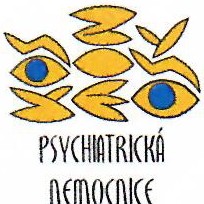      Zřiz.listina MZ ČR č.j.: 8870-VIU/2013, IČO: 00068691, DIČ: CZ00068691Lípy 15, 293 06 KosmonosyCENÍK VZDĚLÁVÁNÍCenová tabulka pro lékaře ve specializační přípravě pro níže uvedené obory__________________________________________________________MUDr. Jan Křenředitel(podepsáno, orazítkováno)MUDr. Jiří Tomeček, MBAředitel(podepsáno, orazítkováno)Obory1. týden2. týden3. týden1. měsíckaždý další měsícZákladní kmen psychiatrický500,-Kč/prac.den500,-Kč/prac.den400,-Kč/prac.den7 900,- Kč7 000,- Kčpsychiatrie500,-Kč/prac.den500,-Kč/prac.den400,-Kč/prac.den7 900,- Kč7 000,- Kčnávykové nemoci500,-Kč/prac.den500,-Kč/prac.den400,-Kč/prac.den7 900,- Kč7 000,- Kčsexuologie500,-Kč/prac.den500,-Kč/prac.den400,-Kč/prac.den7 900,- Kč7 000,- Kč